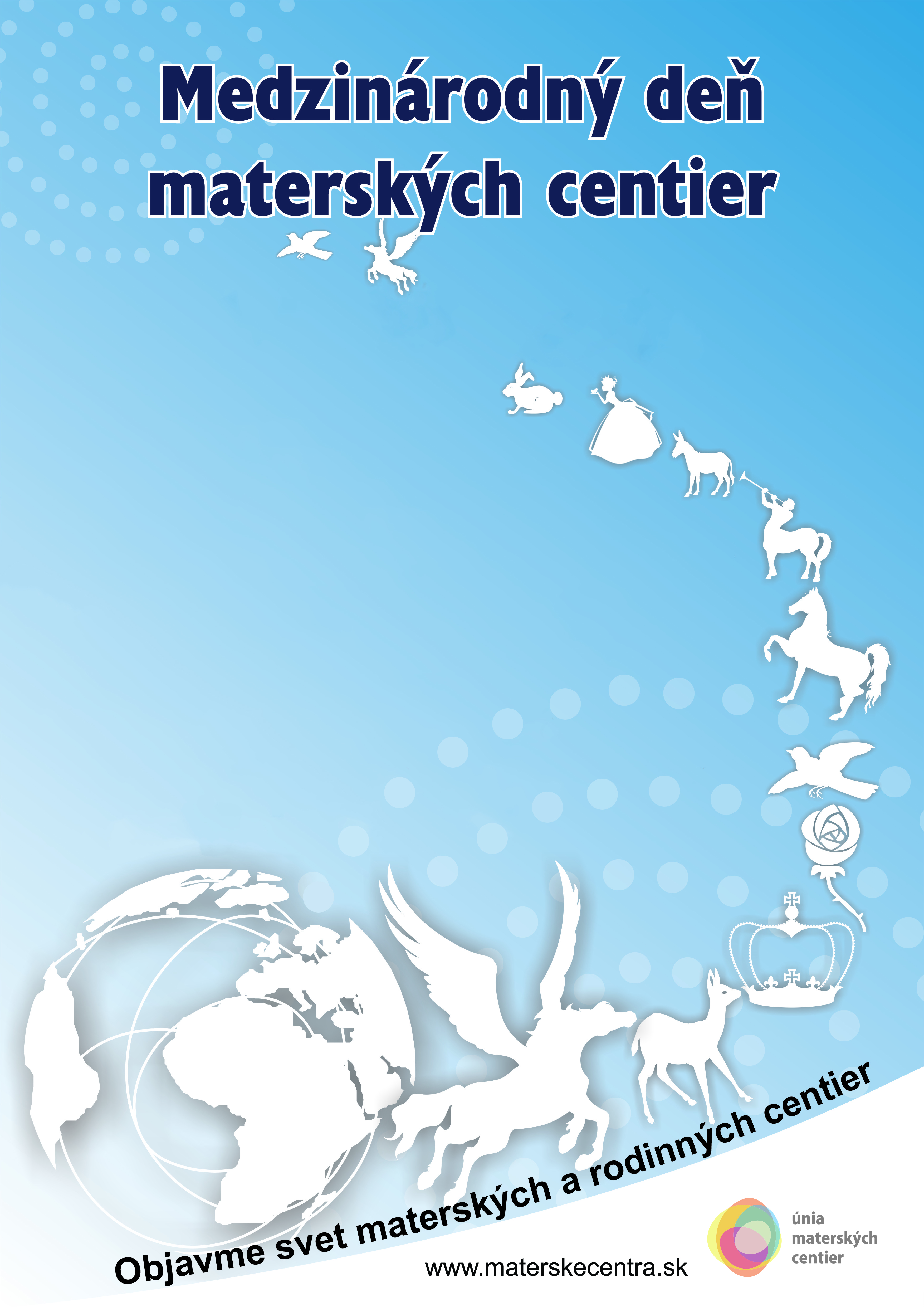 Sem príde text